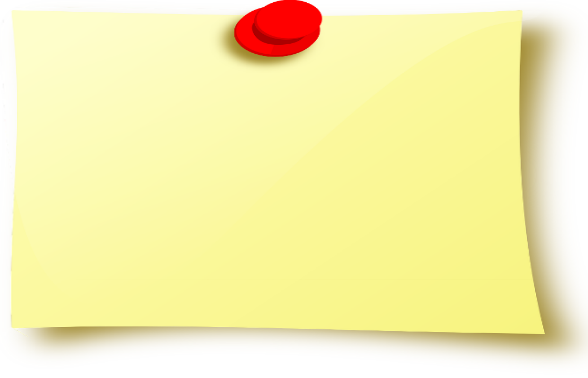 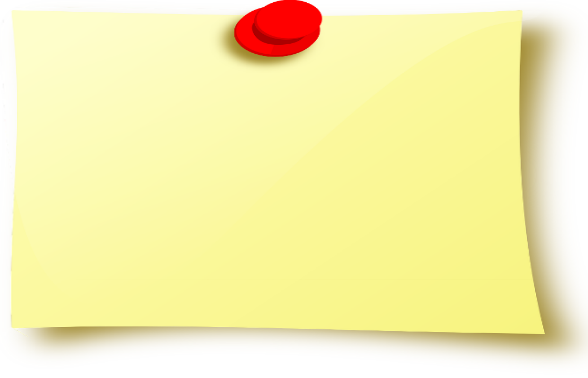 Annwyl <insert named technician>, Sicrhau cwsmeriaid newydd gan gofrestri â grant olew gwresogi domestig lleolGan eich bod yn dechnegwr OFTEC lleol, rwyf yn gwahodd chi i gymryd rhan mewn arbrawf grantiol yn ‘Hampshire’ a ‘West Sussex’ i archwilio a newid systemau olew gwresogi sydd efo risg o llygru’r amgylchedd lleol.Mae’n rhwydd i gymryd rhan. Mae’n cael ei chynnalI gan Portsmouth Water, mewn gydymwreithiad â OFTEC a’r Environment Agency. Efallai rydych wedi darllen amdano’r arbrawf yn gylchlythyr ‘OFTEC’, a chylchgrawn ‘Oil Installer’.Dim ond peirianyddion sy’n gofrestredig â OFTEC gall ymuno, ac Hampshire/West Sussex yw’r unig ranbarth sy’n rhedeg yr arbrawf.Does dim hyfforddiant ychwanegol – mynegwch eich diddordeb, arwyddwch gytundeb syml efo ni, ac yna gallwn dalu grant o 50% i chi am y gwaith cymwys (lan i £2,500), wastad o fewn 30 dydd o’r anfonebau am y gwaith. Mae’r daflen gaeedig efo gwybodaeth bellach. Rwyf yn annog i chi ymglymu eich hun â’r cynllun gan wella lles eich busnes personol a hefyd amddiffyn afonydd lleol a’r cyflenwadau dwr yfed oddi wrth llygredd posib o systemau gwresogi olew hen neu diffygiol.Mae gennym 10 technegwr ar y cynllun yn barod. Erbyn hyn mae 56 cartref wedi cymryd mantais o’r archwiliadau di-dâl, o ganlyniad mae 45 cartref efo systemau gwresogi fwy diogel a dibynadwy. Ond, rydym yn amcangyfrif fod fwy na 500 cartref arall o fewn yr ardal arbrofi sydd â system gwresogi olew domestig, felly rydym angen mwy o beirianyddion i gwrdd a’r galw digwylus.3 cam symlMae’n hawdd i cymryd rhan:  Cysylltwch â fi, Beth Fairley, ‘Portsmouth Water Catchment Officer’, ar 07872 108992 neu catchment.management@portsmouthwater.co.uk i fynygu diddordeb mewn cymryd rhan. Byddai wedyn yn darparu cytundeb i chi er mwyn ymgymryd archwyliadau neu gweithfeydd amnewidiol.Er mwyn mynegi diddordeb i gymryd rhan. Byddaf yn rhoi cytundeb i chi i gynnal archwiliadau neu waith amnewidiol a ariennir gan Portsmouth Water, a phentwr o daflenni ‘gofal olew’ i'w rhoi i gwsmeriaid.Fel rhan o'ch ymweliadau dydd i ddydd â boeleri domestig, os ydych chi'n gwybod bod cwsmer yn rhedeg oddi ar olew gwresogi domestig, gallwch wneud y canlyn:Rhowch gopi o'r daflen gofal olew iddynt a thynnu eu sylw at y cynllun.Os oes ganddynt ddiddordeb, cymerwch eu manylion a chysylltwch â mi i wirio a ydynt yn gymwys.Gall y cwsmer ofyn i unrhyw beiriannydd lleol sydd wedi'i gofrestru ag OFTEC ar y cynllun i wneud yr archwiliad ac unrhyw waith arall sy'n deillio o hynny, ond mae gennych fantais bendant ar ôl cael cyswllt cyntaf â nhw.Os mai chi yw'r technegydd a ddewiswyd, byddaf yn anfon rhai cwestiynau ychwanegol atoch i'w ateb yn ystod eich arolygiad. Byddwn yn talu cost llawn yr arolygiad ar ôl derbyn y ffurflenni wedi'u llenwi. Os ydych chi'n argymell gwaith amnewid yn dilyn yr archwiliad, anfonwch eich pris amcangyfrif ataf i'w gymeradwyo - unwaith y bydd wedi'i gymeradwyo gennym ni, a'r cwsmer, gallwch fwrw ymlaen â'r gwaith. Unwaith y byddwch wedi cwblhau’r gwaith, rydych yn anfonebu Portsmouth Water am 50% o gost y gwaith (wedi’i chyfyngu at £2,500) a bydd y 50% sy’n weddill yn cael ei dalu’n uniongyrchol gan y cwsmer. Mae Portsmouth Water bob amser yn rhyddhau'r cyllid o 50% i'r technegydd o fewn 30 diwrnod o dderbyn yr anfoneb.Cysylltwch â mi os ydych eisiau gwybod mwy. Gallwch e-bostio neu ffonio ar 07872 108992 neu catchment.management@portsmouthwater.co.uk.Cofion cynnes,Beth FairleyCatchment Management Officer, Portsmouth WaterRhif ffon uniongyrchiol: 07872 108992E-bostiwch: catchment.management@portsmouthwater.co.ukRhestr o bentrefi cymwys ar gyfer y cynllun Yn gyfan, mae yna 13 parth. Mae’r map yn dangos amcangyfrif o’r tai sydd ag olew gwresogi domestig (DHO – Domestic Heating Oil). Gall hyn eich helpu i benderfynu ble rydych yn fwyaf tebygol o gael y nifer fwyaf o waith adnewyddu. Y parthau sydd â nifer uchel o ‘DHOs’ ond sy dal efo nifer isel o dechnegwyr o fewn y cynllun yw Havant a Bedhampton Springs, Fishbourne, Maindell, Northbrook, Walderton, ac Westergate.I fod yn gymwys, mae angen i breswylwyr fod yn un o'r parthau diogelu dŵr daear risg uchel, ac yn eich barn broffesiynol, mae rhaid i'w system olew gwresogi fod yn peri risg i ddŵr daear oherwydd gollyngiadau neu fethiant.